Name ____________________________________________________________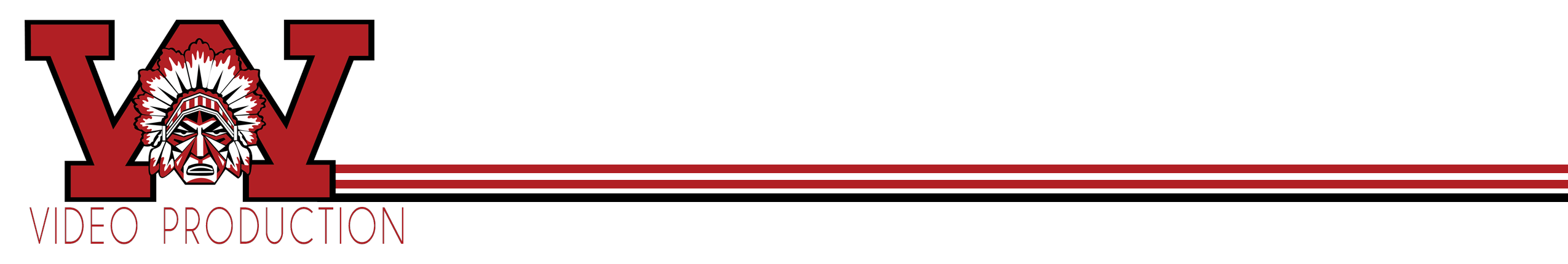 	Project 1:	50 PointsThis project is to learn basic media skills and video editing skills so far in Premiere.This project you will make a short video that tells me something about you.  It could be things you like, about a vacation you went on, about hobbies you have…or anything else you can come up with.  I would like there to be some pictures of you and some original pictures.Criteria:Movie must contain minimum of 12 imagesMust use a video clip…If you don’t have one…Make one….Must make use of minimum of 2 sounds—Must have Music… Must fade out.Must have titles…Your Name needs to be in here somewhere, and a title of the video.Add transitions somewhereAdd a moving gif somewhere.Look at different effects… add an effect somewhere.Must be a exactly 1 minuteMust have a fluid flow and feelMust have edited ken burns effects so that images/video is not cut offMust Export it as a file:  Lastname first Initial About Yourname.mp4Put a copy into the Period Handin.Turn this sheet in when you are done and have submitted your movie